Office use only NS Ref:Referral Form for Neurophysiology TestingReferral Form for Neurophysiology Testing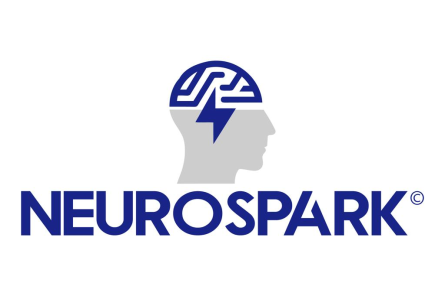 NCS/ EMG/ EP/ EEG/ IOMNCS/ EMG/ EP/ EEG/ IOMDr Fahad Shaikh Consultant in Clinical NeurophysiologyNCS/ EMG/ EP/ EEG/ IOMNCS/ EMG/ EP/ EEG/ IOMTel: 07529 901 272NCS/ EMG/ EP/ EEG/ IOMNCS/ EMG/ EP/ EEG/ IOMEmail: secretary@neurospark.co.ukPatient DetailsReferrer Details Title:Clinician Name:First Name:Speciality:Last Name:Hospital/Clinic:CHI No/ DOB:Clinician Email:Gender:PaymentAddress: Self-FundingAddress: Insurance company _____________Policy number______________________Auth. number______________________Tel. Number: Insurance company _____________Policy number______________________Auth. number______________________Tel. Number: Other (please provide details, e.g. UKS):Patient Email: Other (please provide details, e.g. UKS):Neurophysiological Investigation Required:Neurophysiological Investigation Required:Neurophysiological Investigation Required:Present Clinical Problem and site of issue if relevant:Present Clinical Problem and site of issue if relevant:Present Clinical Problem and site of issue if relevant:Relevant Past Medical/Surgical History:Relevant Past Medical/Surgical History:Relevant Past Medical/Surgical History:Relevant imaging findings (e.g. MRI):Relevant imaging findings (e.g. MRI):Relevant imaging findings (e.g. MRI):What information do you hope to obtain from this investigation?What information do you hope to obtain from this investigation?What information do you hope to obtain from this investigation?Clinician SignatureClinician SignatureClinician SignatureName in PrintName in PrintName in PrintDateDateDate